.SIDE STEP, ROCK, RECOVER, SAILOR ¼ TURN, STEP ½ TURNCHA-CHA FORWARD, STEP ½ TURN CHA-CHA FORWARD ROCK STEP1 ½ TURN RIGHT, STEP FORWARD LEFT, ½ TURN LEFT BACK ON RIGHT, CHA-CHA BACKWARDS ROCK RECOVER¼ TURN LEFT SIDE SHUFFLE FULL TURN ROUND SIDE SHUFFLE ¾ TURNROCK & CROSS, SIDE STEP, BEHIND, SIDE SHUFFLE ROCK STEP½ TURN SHUFFLE, SIDE, BEHIND, SIDE SHUFFLE ROCK RECOVER, SIDE SHUFFLEREPEATWhenever You Come Back To Me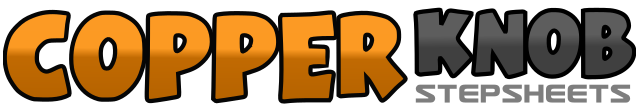 .......Count:48Wall:4Level:Improver.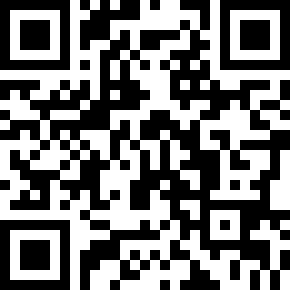 Choreographer:Rob Fowler (ES)Rob Fowler (ES)Rob Fowler (ES)Rob Fowler (ES)Rob Fowler (ES).Music:Whenever You Come Back to Me - David BallWhenever You Come Back to Me - David BallWhenever You Come Back to Me - David BallWhenever You Come Back to Me - David BallWhenever You Come Back to Me - David Ball........1Step right to right side2-3Rock left over right, recover back onto right4&5Left sailor step with ¼ turn left6-7Step forward right, make ½ turn left8&1Step forward right, step left behind right, step forward right2-3Step forward left, make ½ turn right4&5Step forward left, step right together, step forward left6-7Rock forward right, rock back left8&1Make ½ turn right stepping on right, make ½ turn right stepping back on left, ½ turn right step forward2-3Step forward left, make ½ turn left step back right4&5Step back left, step right next to left, step back left6-7Rock back right, forward left8&1Make ¼ turn left stepping right to right side, step left together, make ¼ turn right onto right2-3Step forward left, make ¾ turn right4&5Step left to left side, step right next to left, make ¼ turn left step forward left6-7Step forward right, make ½ turn left8&1Rock right to right side, rock to left, cross right over left2-3Step left to left side, cross right behind left4&5Side shuffle left right left6-7Rock right over left, recover8&1½ turn right doing right shuffle right, left, right2-3Step left to left side, step right behind left4&5Side shuffle left (left right left)6-7Rock right over left, recover8&1Step right to right side, step left together